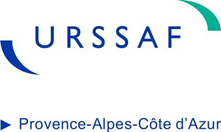 Fonds d’Action Sociale Afin de soutenir les travailleurs indépendants et professionnels libéraux dans ce contexte de crise économique et sanitaire, l’Urssaf Paca maintient l’aide financière exceptionnelle subsidiaire au fonds de solidarité.Critères d’éligibilité simplifiés mis à jour au 06/04/2020Ne pas bénéficier du fonds de solidarité de la DGFIP le mois de la demandeAvoir effectué au moins un versement de cotisations depuis son installation Être affilié avant le 01/01/2020Être impacté de manière significative par les mesures de réduction ou de suspension d’activitéÊtre à jour de ses cotisations et contributions sociales personnelles au 31 décembre 2019 (ou échéancier respecté en cours)Pour les autoentrepreneurs :L’activité indépendante devra constituer l’activité principale Avoir effectué au moins une déclaration de chiffre d’affaires différent de 0 en 2019.A noter :Le principe de subsidiarité est désormais apprécié mois par mois.Le renouvellement de l’aide exceptionnelle du Fonds d’Action Sociale est possible à condition de renouveler la demande chaque moisPièces justificatives allégéesSeules les pièces justificatives suivantes sont nécessaires : Formulaire de demande daté et signé (renseigner mail et téléphone):  formulaireRIB personnelDernier avis d’impositionDépôt des demandes Date limite de dépôt des demandes au titre des mois de mars, avril et mai : 30 juinTransmettre l’ensemble des pièces justificatives en un seul envoi uniquement via les modules contact des sites (liens ci-dessous) :Pour les travailleurs indépendants :  contact TI motif « action sociale »Pour les professions libérales : contact PL motif déclarer une situation exceptionnellePour les auto-entrepreneurs : contact AE motif « je rencontre des difficultés de paiement »